What are Compounds?What is the chemical formula for glucose?What is the chemical formula for carbon dioxide?Chemical formula for water?Chemical formula for oxygen?What is a monomer?What is a polymer?What does synthesize mean?What does digest mean?Amino acids can be ___________________________________ into proteins.What are the building blocks of carbohydrates?What are the monomers of Starch?Simple sugars can be _____________________________________ into CarbohydratesProtein is the polymer, ____________________________________ is the monomerWhat can carbohydrates be digested into?Starch can be ________________________________ into glucose.What are reactants?What are products?What must happen in order for a reaction to be a “chemical” reaction?What type of molecule are all enzymes?What is the job of an enzyme?Why are enzyme so important for life?Explain how enzymes work like a lock and key…What are 2 factors that affect how well and enzyme works?What does denature mean?What happens in an enzyme is in an environment that is OUT of it’s pH and temperature range?What is another name for the reactants that connect to the enzyme?What is the name of the temperature where enzymes are making the MOST products?What happens if an enzyme loses its shape?Label ENZYME, PRODUCT, and SUBSTRATE. State whether it is SYNTHESIS or DIGESTION.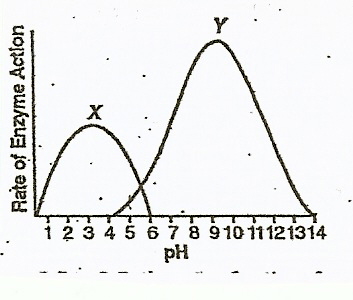 What is the optimum temperature for enzyme Y?What is the range of enzyme X?What is the optimum of enzyme X?What is the range of enzyme Y?Describe the activity of enzyme X at pH 10Describe the activity of enzyme Y at pH 10State a pH that would denature enzyme YAt which pH do both enzymes function?At which pH is enzyme X catalyzing the most reactions?At which pH is enzyme Y making the most products?